Publicado en España el 30/10/2018 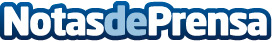 Lipotherm dispara las ventas de prendas reductoras adelgazantesAnaissa lanza al mercado Lipotherm, especialistas en prendas con hilo inteligente que reducen la celulitis y mejoran el rendimiento deportivo
Datos de contacto:Isabel Francés palop962224452Nota de prensa publicada en: https://www.notasdeprensa.es/lipotherm-dispara-las-ventas-de-prendas Categorias: Nacional Moda E-Commerce Medicina alternativa Otros deportes Consumo http://www.notasdeprensa.es